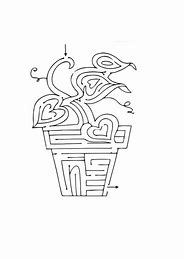 ARTS PLASTIQUES							LabyrintheTrouver le bon chemin pour sortir de la plante.Colorier le reste de la plante avec des couleurs de ton choix.Collège des Dominicaines de notre Dame de la Délivrande – Araya-Classe : CP                                                                  Mai 2020 – 2ème semaine Nom : ________________________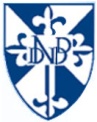 